                                Dół formularza 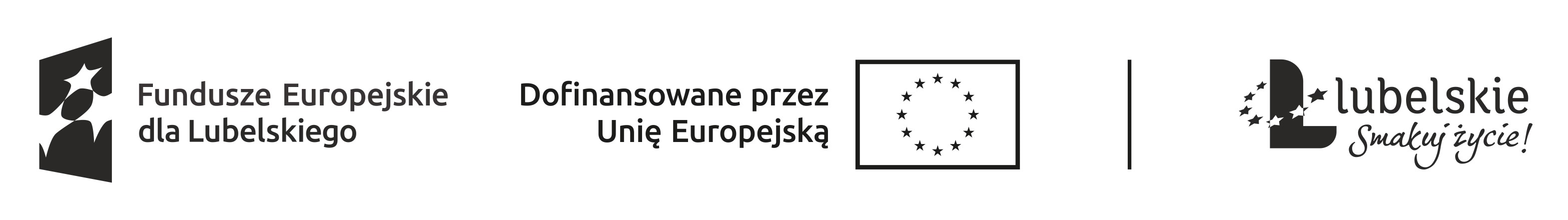 Znak sprawy: 261.2.2024                                                                         Załącznik nr 2 do Zapytania Ofertowego FORMULARZ OFERTOWY (wzór)na wykonanie zamówienia publicznego o wartości poniżej 30 tys. euroDane dotyczące Wykonawcy:Pełna nazwa Wykonawcy:..........................................................................................................................................................................................................................................................................................................................................................................Adres siedziby Wykonawcy:Ulica/nr ulicy/nr lokalu…………………………………………………………………………………………………………Kod pocztowy, miasto…………………………………………………………………………………………………………..Województwo……………………………………………………………………………………………………………………(pieczątka)Nr NIP……………………………..Nr REGON………………………...Nr telefonu…………………………E-mail………………………………Osoba do kontaktu z Zamawiającym, nr telefonu, e-mail::……………………………………………………………………………………………………………………………………OFERTANawiązując do ogłoszenia o zamówieniu publicznym pn.: Artykuły plastyczne, papiernicze, biurowe i drobny sprzęt biurowy,  na potrzeby realizacji zajęć pozalekcyjnych w ramach projektu pn. „SIÓDEMKA” Z PASJĄ – SZKOŁA DLA MNIE I DLA CIEBIE” nr FELU.10.03-IZ.00-0190/23 współfinansowanego przez Unię Europejską ze środków Europejskiego Funduszu Społecznego Plus w ramach Funduszy Europejskich dla Lubelskiego 2021-2027” (numer sprawy: 261.2.2024) oferuję(-my) wykonanie zamówienia na poniższych warunkach:Cena oferty:„netto”…………………………..zł (słownie: ……………………………………………………………………………….……………………………………………………………………………………………………………………..…złotych)VAT w kwocie: ……………………………………………………………………………………………………..złotych)„brutto”…………………………..zł (słownie: ……………………………………………………………………………….……………………………………………………………………………………………………………………..…złotych)Oferuję(-my) realizację przedmiotu zamówienia w terminie (należy wpisać oferowaną liczbę dni realizacji przedmiotu zamówienia, licząc od dnia podpisania umowy do dnia realizacji)…………………… dniOświadczam(-y), że spełniam(-my)  kryterium „Podmiot Ekonomii Społecznej” (właściwe zaznaczyć X)[   ] TAK 		[   ] NIEOświadczam(-y), iż:Zapoznałem(-liśmy) się z treścią Zapytania ofertowego, przyjmuję je bez zastrzeżeń oraz posiadam niezbędne informacje do przygotowania oferty;Uważam(-y) się za związanego(-ych) ofertą przez czas wskazany w Zapytaniu ofertowym;sformułowane w Zapytaniu ofertowym wymagania stawiane Wykonawcy oraz postanowienia umowy zostały przeze mnie (nas) zaakceptowane bez zastrzeżeń i zobowiązuję(-my) się w przypadku wyboru mojej(naszej) oferty do zawarcia umowy w miejscu i terminie wyznaczonym przez Zamawiającego;przedstawiona w ofercie cena uwzględnia wszystkie niezbędne prace i koszty związane z realizacją przedmiotu zamówienia; nie podlegam(-y) wykluczeniu oraz spełniam(-y) warunki udziału w przedmiotowym postępowaniu;wybór mojej(naszej) oferty nie* będzie prowadził do powstania u Zamawiającego obowiązku podatkowego zgodnie z przepisami o podatku od towarów i usług.Udzielam(-y) Zamawiającemu: gwarancji jakości oraz rękojmi na wykonany przedmiot zamówienia, na warunkach określonych w projekcie umowy.Oświadczam, że wypełniłem(-liśmy) obowiązki informacyjne przewidziane w art. 13 lub art. 14 rozporządzenia Parlamentu Europejskiego i Rady (UE) 2016/679 z dnia 27 kwietnia 2016 r. w sprawie ochrony osób fizycznych w związku z przetwarzaniem danych osobowych w sprawie swobodnego przepływu takich danych oraz uchylenia dyrektywy 95/46/WE (RODO) wobec osób fizycznych, od których dane osobowe bezpośrednio lub pośrednio pozyskałem w celu ubiegania się o udzielenie zamówienia publicznego 
w niniejszym postępowaniu.Oświadczam(-y), że wszystkie informacje podane w powyższym oświadczeniu są aktualne i zgodne z prawdą oraz zostały przedstawione z pełną świadomością konsekwencji wprowadzenia zamawiającego w błąd przy przedstawianiu informacji.Przedmiot zamówienia wykonam(-y) własnymi siłami / siłami Podwykonawców (niepotrzebne skreślić). Części zamówienia, które wykonywać będą Podwykonawcy:………………………………………………………………………………………………………………………………………………………………………………………………………………………………………………………………………………………………………………………………………………………………………………………………W załączeniu przedkładam(-my):Kalkulację ceny oferty – załącznik nr 3 do ZOOświadczenie o niepodleganiu wykluczeniu na podstawie art. 7 ust. 1 ustawy z dnia 13 kwietnia 2022 r.– Załącznik nr 4  Oświadczenie o braku powiązań osobowych i kapitałowych – Załącznik nr 5Inne ………………………………..………………….. dnia ………………….r. 		 ………………………………………………………….                                                                Podpis osoby/osób* upoważnionej/upoważnionych*                                                                                                                                              do złożenia oferty* Jeżeli Oświadczenie ww. jest o treści pozytywnej (tj. wybór oferty Wykonawcy będzie prowadził do powstania obowiązku podatkowego) wówczas powinno ono zawierać:potwierdzenie, iż wybór Twojej oferty będzie prowadził do powstania u Zamawiającego obowiązku podatkowego zgodnie z przepisami o podatku od towarów i usług;wskazanie nazwy (rodzaju) towaru lub usługi, których dostawa lub świadczenie będzie prowadzić do powstania takiego obowiązku podatkowego (wskazując jednocześnie nazwę, która znajdzie się później na fakturze);wskazanie wartości tego towaru lub usług bez kwoty podatku